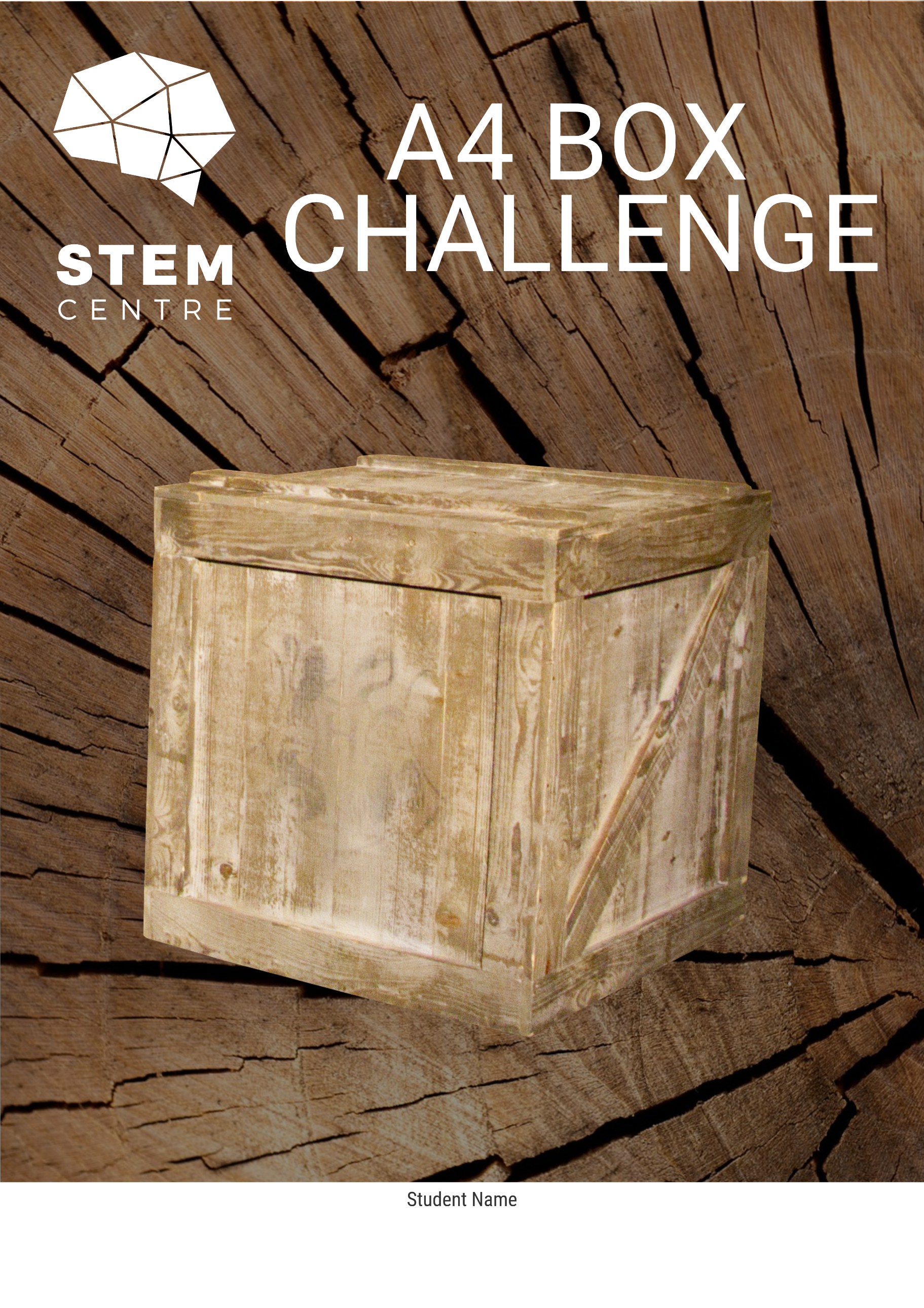 ResourcesAdditional resources to help with the completion of this task can be found at the Port Augusta Secondary School STEM centre website.  This includes instructional videos on various parts of the task and also links to download the CAD software.http://stematpass.weebly.com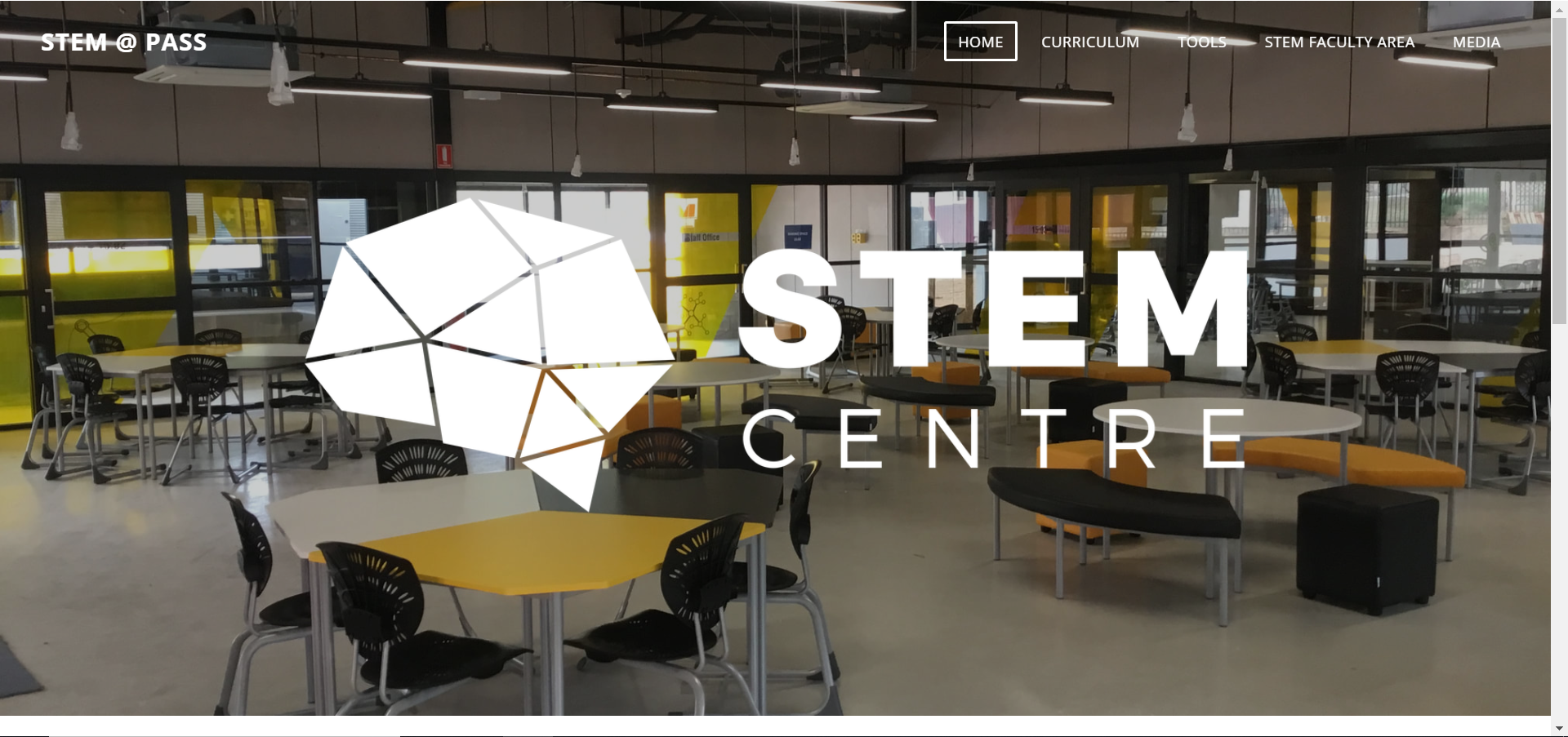 The link to the resources is under curriculum and then Laser Cut Box Challenge.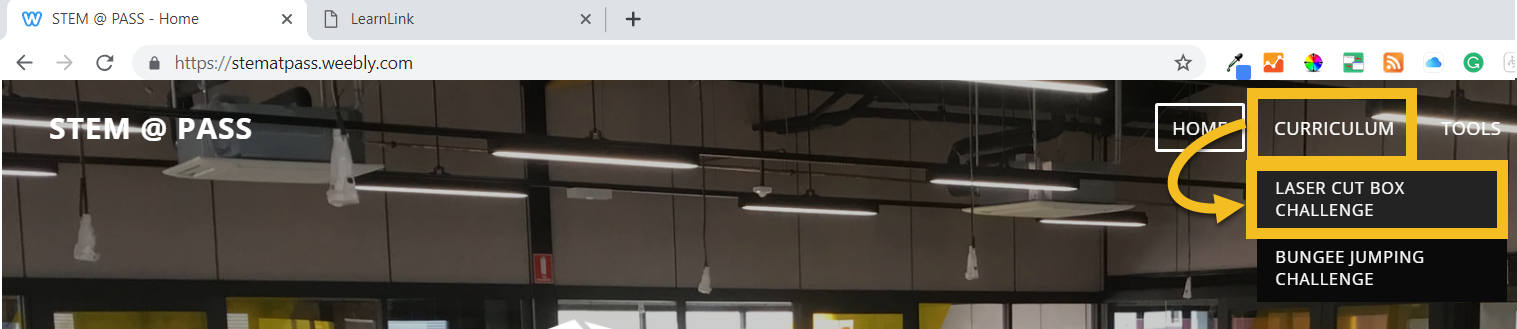 Basic InformationThe Challenge 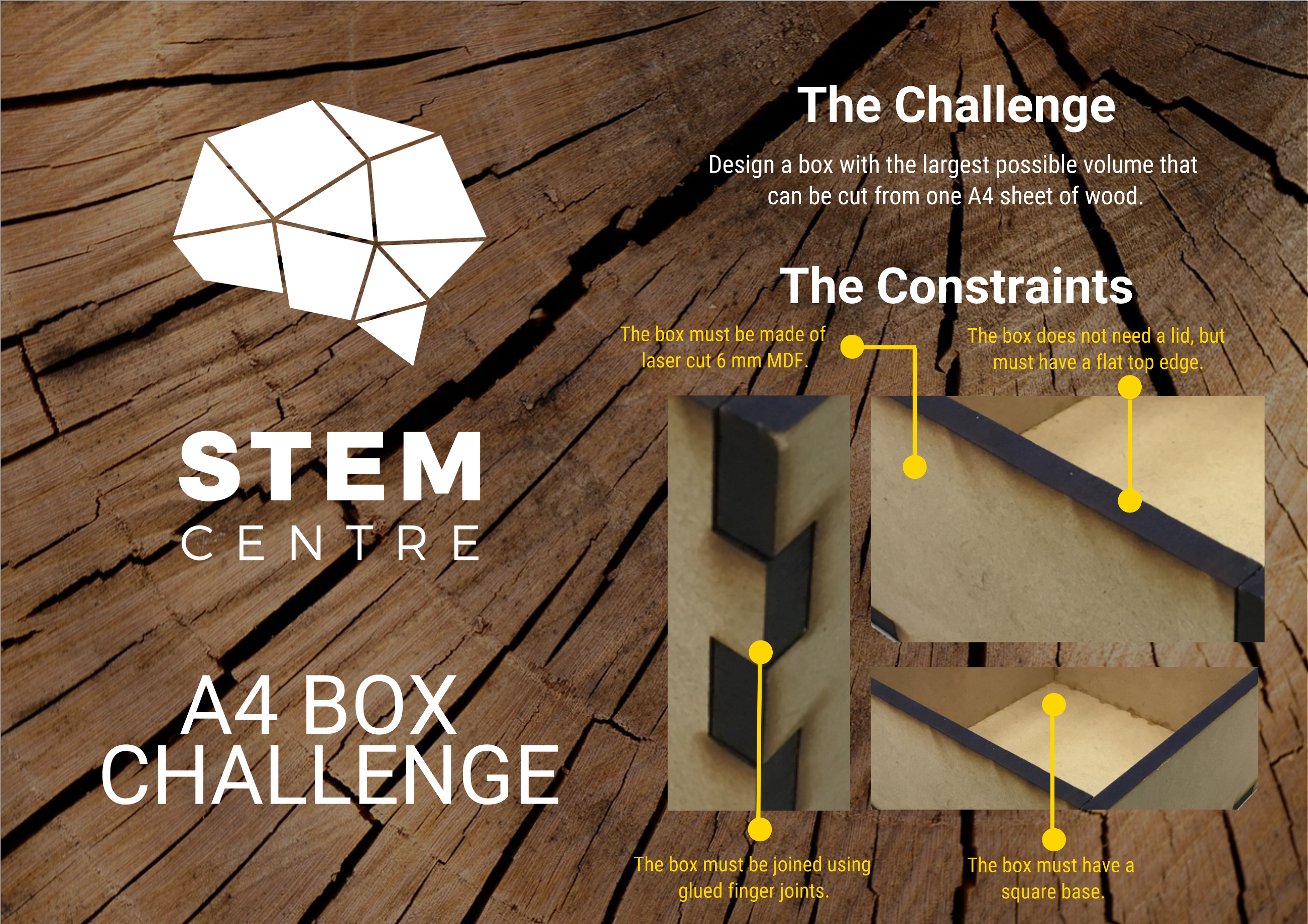 Project InformationPrototype DevelopmentFinal Solution SelectionTesting and Analysis of VolumeTesting and Analysis of Material WastageThis section is only for those groups attempting the level 2 and 3 versions of the task.
Analysis of the Designs of OthersSpeak to three other groups about their total internal volume and look at the design of their box.  How does the volume of your box compare to theirs and in looking at their design what are the main differences. Group Work ReflectionTask Quality ReflectionProject Timeline – Gantt ChartCharacteristics of Effective CollaborationContribution to ProcessActively works toward setting and meeting group goalsWorks to divide tasks equitably and fairlyPerforms duties associated with assigned rolesAssists others who express a need for helpVolunteers assistance to the groupParticipates in team meetingsIs punctual and works within the timeline established by the group.Completes tasks and participates in discussions without needing to be remindedContribution to ProjectIdentifies and shares new ideasGathers, organizes, and shares relevant informationExpresses opinions regarding projectExpands the work of othersConnects to the work of othersProvides examples to extend the work of othersIdentifies need to edit work or change directionsHelps other make connects or see the “big picture”Encourages others to contributeDefends contributionsContribution to GroupListens to team membersIs empathetic to the feelings of group membersAcknowledges all viewpointsSpeaks up to clarify peer statementsContributes new perspectives to the groupCommends the good work of group membersOffers constructive criticism of group membersEncourages ongoing evaluation of group collaborationFacilitates group consensus or decision making processInvolves all members in the groupPromotes a positive atmosphere for group workRefrains from dominating discussionsObtained from Annette Lamb at https://eduscapes.com/sessions/abc/collaboration.pdf Spare PagesIf you need any further space to complete any of the questions use one of the following pages to do so. Make sure you clearly identify where it links in your document, this could be a question or a page number.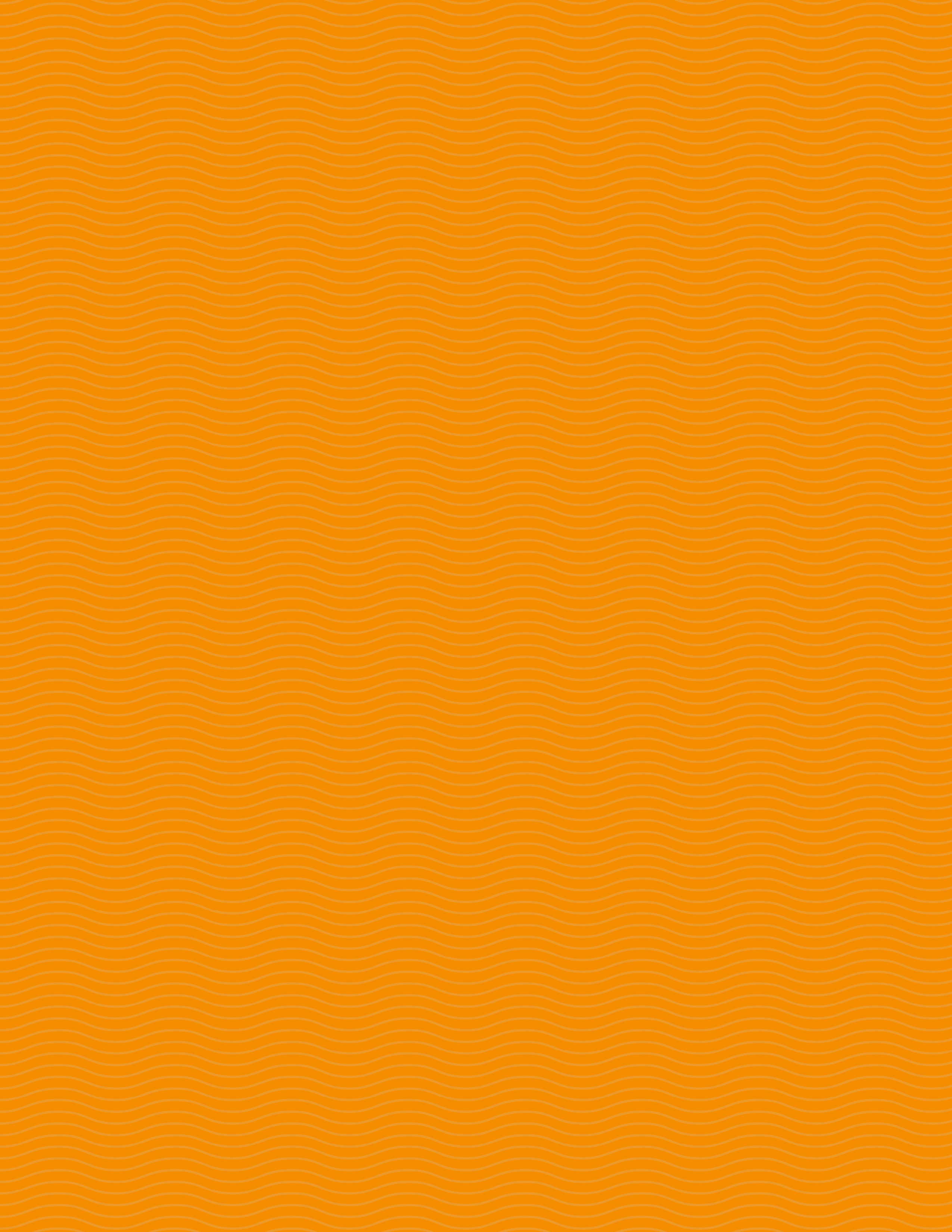 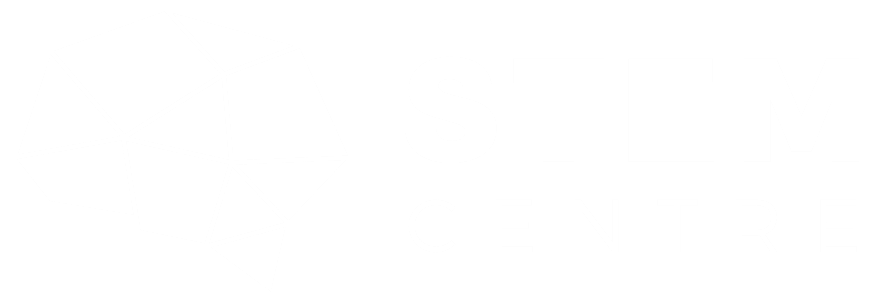 Collaborating Team MembersDue DateTeacherBelow are the descriptions for the level 1, 2 and 3 versions of this task. Please tick the one you are working on.Below are the descriptions for the level 1, 2 and 3 versions of this task. Please tick the one you are working on.Below are the descriptions for the level 1, 2 and 3 versions of this task. Please tick the one you are working on.Please note that we strongly value creativity in this task. Additional credit will be given to box designs that have innovative design features.Please note that we strongly value creativity in this task. Additional credit will be given to box designs that have innovative design features.Please note that we strongly value creativity in this task. Additional credit will be given to box designs that have innovative design features.Level 1You have completed, in sufficient detail, all aspects of this task as outlined in this booklet.
You do not need to consider material wastage in your design and hence can ignore these parts of the booklet.Level 2You have completed, in a high level of detail, all aspects of this task as outlined in this booklet.
The box you design should have 10% or less material wastage.  This wastage does not include the wastage from the cut out “fingers” from your finger joints.
You must have well documented calculations to support the amount of wastage in your box design.Level 3You have completed, in a very high level of detail, all aspects of this task as outlined in this booklet.
The box you design should have 10% or less material wastage.  This wastage must include the wastage from the cut out “fingers” from your finger joints.
You must have well documented calculations to support the amount of wastage in your box design.Design BriefProject ConstraintsBackground ResearchPrototype 1Sketch and calculationsPrototype strengths and weaknessesPrototype 2Sketch and calculationsPrototype strengths and weaknesses Prototype 3Sketch and calculationsPrototype strengths and weaknesses Prototype chosen for constructionJustification of your choice (include any relevant mathematics)Internal Box Dimensions (mm)Internal Box Dimensions (mm)Internal Box Dimensions (mm)LengthWidthHeightInternal Volume (mm2) – Show CalculationInternal Volume (mm2) – Show CalculationInternal Volume (mm2) – Show CalculationHow does your final tested volume compare to the volume you calculated for your chosen prototype? What are the reasons for any difference?How does your final tested volume compare to the volume you calculated for your chosen prototype? What are the reasons for any difference?How does your final tested volume compare to the volume you calculated for your chosen prototype? What are the reasons for any difference?Percentage of material wastage – Show CalculationWhy is it important to take material wastage into account in any design?  Who/What does it impact on?How did having to think about material wastage influence your design?Group MembersTotal Internal VolumeMain differences between your box and their boxGiven your observations in the section above what do you feel that other people felt was most important in building a large box?  In looking at the largest and smallest boxes what appears to be the most important factors to consider in building a large box?Given your observations in the section above what do you feel that other people felt was most important in building a large box?  In looking at the largest and smallest boxes what appears to be the most important factors to consider in building a large box?Given your observations in the section above what do you feel that other people felt was most important in building a large box?  In looking at the largest and smallest boxes what appears to be the most important factors to consider in building a large box?What were the successes of your work as a group?  You may want to refer to the final page of this booklet for some inspiration of what to talk about. What were the challenges of your work as a group?  You may want to refer to the final page of this booklet for some inspiration of what to talk about.In what ways can you improve the effectiveness of your collaboration in future tasks of this type?In looking at your work on this task what parts of the task are you happiest with? What parts do you think are strong? In looking at your work on this task what parts of the task are you happiest with? What parts do you think are strong? In looking at your work on this task what parts of the task are you happiest with? What parts do you think are strong? In looking at your work on this task what parts of the task are you happiest with? What parts do you think are strong? In looking at your work on this task what parts of the task are you happiest with? What parts do you think are strong? In looking at your work on this task what parts of the task are you least happy with? What parts do you think required more work?In looking at your work on this task what parts of the task are you least happy with? What parts do you think required more work?In looking at your work on this task what parts of the task are you least happy with? What parts do you think required more work?In looking at your work on this task what parts of the task are you least happy with? What parts do you think required more work?In looking at your work on this task what parts of the task are you least happy with? What parts do you think required more work?What grade do you feel this task deserves and what evidence is there in your work to justify this grade?What grade do you feel this task deserves and what evidence is there in your work to justify this grade?What grade do you feel this task deserves and what evidence is there in your work to justify this grade?What grade do you feel this task deserves and what evidence is there in your work to justify this grade?What grade do you feel this task deserves and what evidence is there in your work to justify this grade?ABCDETASKSWeek 1Week 1Week 1Week 1Week 1Week 2Week 2Week 2Week 2Week 2Week 3Week 3Week 3Week 3Week 3Week 4Week 4Week 4Week 4Week 4Week 5Week 5Week 5Week 5Week 5TASKS1234512345123451234512345Challenge IntroductionDesign Brief and Project ConstraintsBackground ResearchPrototype DevelopmentFinal Selection Justification and AnalysisComputer ModelCutting and ConstructionFinal TestingTesting and Analysis of Your Design and the Designs of OthersGroup Work and Task Quality ReflectionsPresentation/Celebration